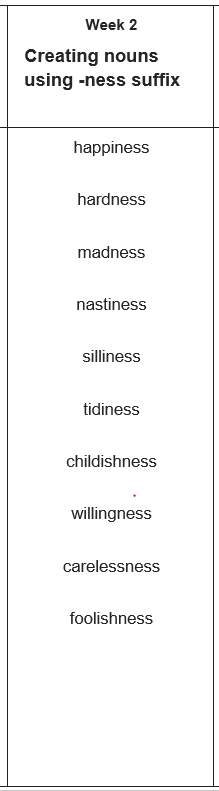 `		`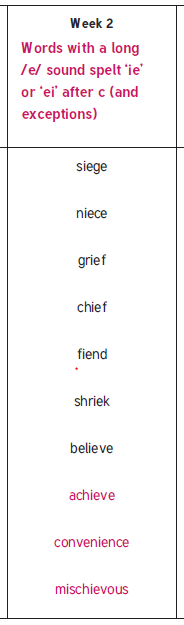 